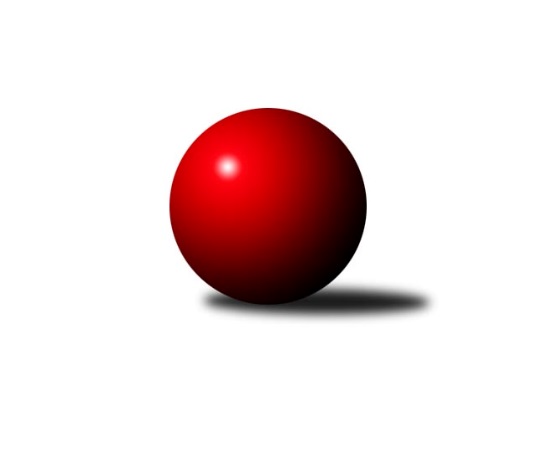 Č.26Ročník 2021/2022	8.4.2022Nejlepšího výkonu v tomto kole: 2702 dosáhlo družstvo: KK Orel TelniceJihomoravský KP1 sever 2021/2022Výsledky 26. kolaSouhrnný přehled výsledků:TJ Sokol Brno IV	- SOS Židenice	8:0	       kontumačně		25.3.SKK Veverky Brno	- KK Orel Ivančice	5:3	2623:2606	6.0:6.0	6.4.SK Brno Žabovřesky 	- KK Mor.Slávia Brno D	6:2	2588:2458	9.0:3.0	7.4.KK Slovan Rosice C	- KS Devítka Brno	5:3	2479:2394	5.0:7.0	7.4.KK Orel Telnice	- TJ Sokol Husovice D	8:0	2702:2459	10.0:2.0	8.4.KK Velen Boskovice 	- KK Mor.Slávia Brno B	4:4	2401:2418	6.0:6.0	8.4.SOS Židenice	- KS Devítka Brno	5:3	2565:2565	7.0:5.0	5.4.Tabulka družstev:	1.	TJ Sokol Brno IV	24	20	0	4	134.0 : 58.0 	182.0 : 106.0 	 2554	40	2.	KK Orel Telnice	24	19	0	5	136.5 : 55.5 	189.0 : 99.0 	 2586	38	3.	KK Mor.Slávia Brno B	24	14	3	7	116.5 : 75.5 	164.0 : 124.0 	 2558	31	4.	TJ Sokol Husovice D	24	15	0	9	107.5 : 84.5 	148.0 : 140.0 	 2496	30	5.	SK Brno Žabovřesky	24	14	2	8	106.0 : 86.0 	154.0 : 134.0 	 2514	28*	6.	KK Mor.Slávia Brno D	24	12	1	11	92.5 : 99.5 	132.0 : 156.0 	 2478	25	7.	KK Velen Boskovice	24	10	3	11	102.5 : 89.5 	160.5 : 127.5 	 2449	23	8.	KK Orel Ivančice	24	11	1	12	91.5 : 100.5 	139.5 : 148.5 	 2459	23	9.	SOS Židenice	24	11	1	12	85.5 : 106.5 	130.5 : 157.5 	 2467	23	10.	SKK Veverky Brno	24	10	0	14	89.5 : 102.5 	133.5 : 154.5 	 2473	20	11.	KK Mor.Slávia Brno C	24	5	4	15	63.5 : 128.5 	111.5 : 176.5 	 2417	14	12.	KS Devítka Brno	24	3	2	19	61.0 : 131.0 	114.0 : 174.0 	 2365	8	13.	KK Slovan Rosice C	24	3	1	20	61.5 : 130.5 	113.5 : 174.5 	 2440	7  * Družstvu SK Brno Žabovřesky jsou v konečné tabulce odečteny 2 body
Podrobné výsledky kola:	 TJ Sokol Brno IV		8:0		SOS Židenicerozhodčí: KONTUMACE	 SKK Veverky Brno	2623	5:3	2606	KK Orel Ivančice	Jana Pavlů	 	 208 	 196 		404 	 0:2 	 429 	 	217 	 212		Jan Svoboda	Miroslav Plachý	 	 230 	 211 		441 	 1:1 	 440 	 	232 	 208		Petr Kremláček	Tomáš Rak	 	 218 	 208 		426 	 0:2 	 459 	 	237 	 222		Martin Bublák	Vladimír Veselý	 	 246 	 238 		484 	 2:0 	 428 	 	213 	 215		Jaromír Klika	Martin Zubatý	 	 202 	 220 		422 	 1:1 	 442 	 	225 	 217		Martin Maša	Petr Večeřa	 	 212 	 234 		446 	 2:0 	 408 	 	203 	 205		Ondřej Peterkarozhodčí:  Vedoucí družstevNejlepší výkon utkání: 484 - Vladimír Veselý	 SK Brno Žabovřesky 	2588	6:2	2458	KK Mor.Slávia Brno D	Eduard Ostřížek	 	 220 	 217 		437 	 1:1 	 423 	 	227 	 196		Radka Šindelářová	Vladimír Vondráček	 	 215 	 178 		393 	 1:1 	 404 	 	191 	 213		Tereza Nová	Oldřich Šikula	 	 240 	 236 		476 	 2:0 	 435 	 	206 	 229		Jiří Kraus	Richard Coufal	 	 218 	 242 		460 	 2:0 	 404 	 	203 	 201		Michaela Šimková	Milan Hepnárek	 	 224 	 210 		434 	 2:0 	 381 	 	187 	 194		František Kellner	Petr Kouřil	 	 177 	 211 		388 	 1:1 	 411 	 	215 	 196		Roman Janderkarozhodčí: Zdeněk KouřilNejlepší výkon utkání: 476 - Oldřich Šikula	 KK Slovan Rosice C	2479	5:3	2394	KS Devítka Brno	Pavel Mecerod *1	 	 194 	 201 		395 	 2:0 	 295 	 	163 	 132		Lucie Kulendíková	Kamil Ondroušek	 	 184 	 241 		425 	 1:1 	 376 	 	186 	 190		Petr Juránek	Petr Vaňura *2	 	 220 	 168 		388 	 0:2 	 458 	 	232 	 226		Oldřich Kopal	Alfréd Peřina	 	 237 	 207 		444 	 2:0 	 384 	 	187 	 197		Stanislav Barva	Magda Winterová	 	 224 	 202 		426 	 0:2 	 457 	 	234 	 223		Jaroslav Sláma	Alena Bružová	 	 200 	 201 		401 	 0:2 	 424 	 	220 	 204		Jaroslav Sedlářrozhodčí: Petr Mecerodstřídání: *1 od 63. hodu Milan Čech, *2 od 45. hodu Vladimír MalýNejlepší výkon utkání: 458 - Oldřich Kopal	 KK Orel Telnice	2702	8:0	2459	TJ Sokol Husovice D	Zdenek Pokorný	 	 237 	 206 		443 	 2:0 	 412 	 	215 	 197		Petr Trusina	Mirek Mikáč	 	 205 	 232 		437 	 1:1 	 422 	 	226 	 196		Jan Veselovský	Jiří Dvořák	 	 237 	 217 		454 	 2:0 	 413 	 	203 	 210		Petr Chovanec	Josef Král	 	 237 	 228 		465 	 2:0 	 399 	 	189 	 210		Tomáš Peřina	Pavel Dvořák	 	 257 	 203 		460 	 1:1 	 407 	 	178 	 229		Igor Sedlák	František Hrazdíra	 	 231 	 212 		443 	 2:0 	 406 	 	211 	 195		Marek Škrabalrozhodčí: Dvořák JiříNejlepší výkon utkání: 465 - Josef Král	 KK Velen Boskovice 	2401	4:4	2418	KK Mor.Slávia Brno B	Antonín Pitner	 	 206 	 203 		409 	 1:1 	 413 	 	196 	 217		Petr Lang	František Ševčík	 	 194 	 186 		380 	 2:0 	 363 	 	181 	 182		Dalibor Lang	Jana Fialová	 	 184 	 216 		400 	 1:1 	 394 	 	201 	 193		Jan Bernatík	Petr Papoušek	 	 196 	 206 		402 	 1:1 	 401 	 	189 	 212		Veronika Semmler	Radek Stříž	 	 192 	 189 		381 	 0:2 	 421 	 	220 	 201		Ondřej Němec	Petr Michálek	 	 207 	 222 		429 	 1:1 	 426 	 	208 	 218		Ivo Hostinskýrozhodčí: Pavel ŠevčíkNejlepší výkon utkání: 429 - Petr Michálek	 SOS Židenice	2565	5:3	2565	KS Devítka Brno	Soňa Lahodová	 	 229 	 222 		451 	 1:1 	 450 	 	216 	 234		Jiří Černohlávek	Věra Matevová	 	 202 	 212 		414 	 0:2 	 475 	 	241 	 234		Oldřich Kopal	Renata Binková	 	 230 	 207 		437 	 1:1 	 396 	 	180 	 216		Stanislav Barva	Petr Woller	 	 190 	 223 		413 	 1:1 	 428 	 	213 	 215		Jaroslav Sedlář	Jiří Krev	 	 199 	 210 		409 	 2:0 	 399 	 	192 	 207		Lucie Kulendíková	Ladislav Majer	 	 216 	 225 		441 	 2:0 	 417 	 	200 	 217		Cyril Vaškorozhodčí: Zdeněk KouřilNejlepší výkon utkání: 475 - Oldřich KopalPořadí jednotlivců:	jméno hráče	družstvo	celkem	plné	dorážka	chyby	poměr kuž.	Maximum	1.	Marek Rozsíval 	TJ Sokol Brno IV	461.84	305.6	156.2	2.2	9/9	(515)	2.	Ondřej Němec 	KK Mor.Slávia Brno B	450.21	299.4	150.8	3.0	8/9	(500)	3.	Martin Bublák 	KK Orel Ivančice	448.44	297.8	150.7	2.4	6/9	(488)	4.	Martin Maša 	KK Orel Ivančice	445.47	300.1	145.4	4.7	6/9	(505)	5.	Roman Janderka 	KK Mor.Slávia Brno D	441.23	301.9	139.4	5.5	7/9	(484)	6.	Tomáš Rak 	SKK Veverky Brno	440.60	299.5	141.1	4.7	7/8	(485)	7.	Jiří Dvořák 	KK Orel Telnice	440.35	296.9	143.5	3.2	9/9	(480)	8.	Oldřich Kopal 	KS Devítka Brno	437.91	301.1	136.8	4.6	9/9	(498)	9.	Miroslav Vítek 	TJ Sokol Brno IV	437.89	295.6	142.3	5.6	9/9	(484)	10.	Richard Coufal 	SK Brno Žabovřesky 	436.68	301.2	135.5	3.7	9/9	(503)	11.	Pavel Dvořák 	KK Orel Telnice	436.44	294.7	141.7	4.2	8/9	(475)	12.	Ivo Hostinský 	KK Mor.Slávia Brno B	435.88	301.3	134.6	5.1	9/9	(483)	13.	Marek Škrabal 	TJ Sokol Husovice D	435.25	298.7	136.6	5.1	6/9	(529)	14.	Martin Zubatý 	SKK Veverky Brno	434.25	303.1	131.2	7.0	7/8	(462)	15.	Petr Večeřa 	SKK Veverky Brno	433.67	289.5	144.2	3.9	8/8	(481)	16.	Oldřich Šikula 	SK Brno Žabovřesky 	433.01	298.0	135.0	5.9	9/9	(481)	17.	Josef Král 	KK Orel Telnice	432.66	298.7	133.9	3.6	7/9	(465)	18.	Jiří Krev 	SOS Židenice	432.61	301.9	130.7	4.8	7/8	(466)	19.	Jiří Šimeček 	KK Orel Telnice	432.36	293.5	138.8	4.1	9/9	(477)	20.	Pavel Mecerod 	KK Slovan Rosice C	432.22	301.8	130.4	6.0	6/9	(469)	21.	Jan Svoboda 	KK Orel Ivančice	432.14	297.1	135.1	4.8	8/9	(485)	22.	František Hrazdíra 	KK Orel Telnice	428.36	294.9	133.5	3.9	6/9	(505)	23.	Milan Mikáč 	KK Orel Telnice	428.30	292.9	135.4	5.3	9/9	(482)	24.	Jiří Hanuš 	KK Mor.Slávia Brno C	427.83	304.6	123.2	7.1	6/9	(470)	25.	Soňa Lahodová 	SOS Židenice	427.29	290.4	136.9	4.6	8/8	(461)	26.	Magda Winterová 	KK Slovan Rosice C	427.02	290.1	136.9	5.4	8/9	(491)	27.	František Ševčík 	KK Velen Boskovice 	426.68	296.3	130.4	7.1	9/9	(471)	28.	Veronika Semmler 	KK Mor.Slávia Brno B	425.83	291.5	134.3	5.4	9/9	(485)	29.	Lukáš Chadim 	TJ Sokol Brno IV	425.46	293.6	131.9	6.1	8/9	(454)	30.	Vladimír Veselý 	SKK Veverky Brno	425.46	293.9	131.5	6.4	7/8	(484)	31.	František Kramář 	KK Mor.Slávia Brno D	424.84	292.7	132.2	7.4	8/9	(473)	32.	Petr Berka 	TJ Sokol Brno IV	424.12	300.6	123.6	8.3	6/9	(462)	33.	Miroslav Plachý 	SKK Veverky Brno	424.03	300.7	123.3	8.7	6/8	(449)	34.	Ladislav Majer 	SOS Židenice	423.87	286.5	137.3	4.9	6/8	(477)	35.	Kamil Ondroušek 	KK Slovan Rosice C	423.39	287.7	135.7	5.7	9/9	(471)	36.	Petr Papoušek 	KK Velen Boskovice 	422.90	289.7	133.2	7.0	8/9	(477)	37.	Jiří Černohlávek 	KS Devítka Brno	422.88	293.8	129.1	7.1	6/9	(482)	38.	Jiří Rauschgold 	TJ Sokol Husovice D	422.75	293.0	129.7	6.3	8/9	(501)	39.	Dalibor Lang 	KK Mor.Slávia Brno B	422.74	292.2	130.6	7.8	8/9	(473)	40.	Petr Michálek 	KK Velen Boskovice 	422.07	292.1	129.9	6.5	6/9	(447)	41.	Igor Sedlák 	TJ Sokol Husovice D	420.93	293.1	127.8	6.8	7/9	(462)	42.	Petr Lang 	KK Mor.Slávia Brno B	419.76	294.7	125.1	7.8	9/9	(497)	43.	Radoslav Rozsíval 	TJ Sokol Brno IV	417.75	293.4	124.4	6.1	9/9	(456)	44.	Vladimír Vondráček 	SK Brno Žabovřesky 	417.73	287.8	129.9	6.5	9/9	(437)	45.	Jan Veselovský 	TJ Sokol Husovice D	417.72	290.3	127.4	7.6	8/9	(468)	46.	Petr Chovanec 	TJ Sokol Husovice D	417.63	289.7	128.0	6.8	8/9	(466)	47.	Petr Woller 	SOS Židenice	416.54	283.3	133.2	4.0	8/8	(448)	48.	Milan Hepnárek 	SK Brno Žabovřesky 	416.26	288.6	127.6	6.8	9/9	(464)	49.	Antonín Pitner 	KK Velen Boskovice 	415.11	289.2	125.9	6.3	8/9	(467)	50.	Jaroslav Sláma 	KS Devítka Brno	414.11	291.7	122.4	8.6	7/9	(457)	51.	Jana Fialová 	KK Velen Boskovice 	413.59	290.3	123.3	8.2	8/9	(447)	52.	Zdeněk Holoubek 	TJ Sokol Brno IV	413.19	284.9	128.3	8.2	6/9	(442)	53.	Filip Žažo 	KK Mor.Slávia Brno C	412.15	287.5	124.7	8.3	9/9	(464)	54.	Alfréd Peřina 	KK Slovan Rosice C	411.78	281.3	130.4	6.2	8/9	(451)	55.	Jaroslav Sedlář 	KS Devítka Brno	411.37	285.9	125.5	6.5	9/9	(467)	56.	Radka Šindelářová 	KK Mor.Slávia Brno D	411.32	283.5	127.8	6.9	9/9	(461)	57.	Petr Ševčík 	KK Velen Boskovice 	411.18	287.7	123.5	7.2	7/9	(449)	58.	Petr Žažo 	KK Mor.Slávia Brno C	411.06	290.0	121.1	6.8	9/9	(475)	59.	Tereza Nová 	KK Mor.Slávia Brno D	411.05	292.3	118.8	7.9	9/9	(473)	60.	Petr Kouřil 	SK Brno Žabovřesky 	410.56	289.7	120.8	5.4	8/9	(449)	61.	Jan Bernatík 	KK Mor.Slávia Brno B	408.89	286.8	122.0	8.5	9/9	(457)	62.	Miroslav Oujezdský 	KK Mor.Slávia Brno C	408.85	291.2	117.7	10.5	9/9	(463)	63.	Petr Trusina 	TJ Sokol Husovice D	408.49	287.2	121.3	7.9	9/9	(482)	64.	Eduard Ostřížek 	SK Brno Žabovřesky 	407.64	282.9	124.7	7.9	9/9	(451)	65.	Vojtěch Šmarda 	KK Orel Ivančice	406.94	284.3	122.7	7.9	6/9	(464)	66.	Jana Pavlů 	SKK Veverky Brno	404.77	287.9	116.9	10.5	7/8	(457)	67.	Petr Vaňura 	KK Slovan Rosice C	401.22	282.5	118.7	8.5	8/9	(446)	68.	Petr Kremláček 	KK Orel Ivančice	398.74	276.2	122.6	7.9	7/9	(440)	69.	Ondřej Peterka 	KK Orel Ivančice	398.40	281.6	116.8	9.4	8/9	(458)	70.	Zdeněk Žižlavský 	KK Mor.Slávia Brno C	397.00	278.3	118.7	9.3	9/9	(450)	71.	Jaromír Klika 	KK Orel Ivančice	395.52	280.5	115.0	8.8	9/9	(452)	72.	Adam Eliáš 	KK Orel Ivančice	393.94	284.8	109.1	10.2	6/9	(441)	73.	Ivana Majerová 	SOS Židenice	392.06	282.8	109.3	11.7	6/8	(454)	74.	Alena Bružová 	KK Slovan Rosice C	391.96	282.3	109.7	10.6	8/9	(453)	75.	Věra Matevová 	SOS Židenice	390.06	276.6	113.5	10.3	8/8	(436)	76.	Stanislav Barva 	KS Devítka Brno	388.86	275.1	113.7	9.6	9/9	(439)	77.	Zdeněk Ondráček 	KK Mor.Slávia Brno C	385.60	280.6	105.0	13.2	9/9	(439)	78.	Josef Polák 	KK Mor.Slávia Brno C	380.56	276.5	104.1	13.5	6/9	(422)	79.	Radka Rosendorfová 	TJ Sokol Brno IV	379.40	265.8	113.7	10.3	6/9	(409)	80.	Jan Tichák 	KK Slovan Rosice C	376.68	275.8	100.8	13.4	6/9	(426)	81.	Radek Hnilička 	SKK Veverky Brno	362.58	261.0	101.6	13.6	6/8	(419)	82.	Lucie Kulendíková 	KS Devítka Brno	353.63	251.3	102.4	12.5	7/9	(409)		Petr Vyhnalík 	KK Slovan Rosice C	442.00	292.0	150.0	7.0	2/9	(449)		Jiří Bělohlávek 	KK Mor.Slávia Brno D	439.63	307.9	131.8	4.9	2/9	(458)		Tomáš Peřina 	TJ Sokol Husovice D	433.87	299.3	134.6	6.2	5/9	(504)		Zdenek Pokorný 	KK Orel Telnice	428.30	291.5	136.8	3.6	5/9	(460)		Jaromíra Čáslavská 	SKK Veverky Brno	427.40	298.4	129.0	5.4	1/8	(441)		Michaela Šimková 	KK Mor.Slávia Brno D	427.38	293.5	133.8	6.0	4/9	(466)		Cyril Vaško 	KS Devítka Brno	427.25	294.0	133.3	8.7	4/9	(459)		Radim Kozumplík 	TJ Sokol Husovice D	425.46	287.7	137.7	6.1	5/9	(481)		Mirek Mikáč 	KK Orel Telnice	423.52	289.1	134.4	5.6	5/9	(482)		Jiří Kraus 	KK Mor.Slávia Brno D	422.25	291.4	130.8	7.8	4/9	(447)		Marika Celbrová 	KK Mor.Slávia Brno C	418.00	289.5	128.5	6.8	2/9	(437)		Jaroslav Komárek 	TJ Sokol Brno IV	418.00	296.8	121.2	7.2	3/9	(427)		František Kellner 	KK Mor.Slávia Brno D	417.42	296.6	120.8	7.6	5/9	(468)		Robert Pacal 	TJ Sokol Husovice D	416.83	297.8	119.0	7.3	2/9	(453)		Petra Rejchrtová 	KK Mor.Slávia Brno D	415.83	283.5	132.3	8.3	3/9	(439)		Karel Gabrhel 	TJ Sokol Husovice D	414.00	297.0	117.0	12.5	2/9	(452)		Markéta Hrdličková 	KK Slovan Rosice C	413.00	290.0	123.0	8.0	1/9	(413)		Lukáš Lehocký 	TJ Sokol Husovice D	412.89	284.7	128.2	7.8	3/9	(447)		Štěpán Maša 	KK Orel Ivančice	412.00	284.3	127.8	9.5	4/9	(459)		Zdeněk Mrkvica 	KK Orel Ivančice	412.00	288.0	124.0	4.5	2/9	(413)		Jiří Kisling 	KK Mor.Slávia Brno D	412.00	292.4	119.6	8.7	3/9	(445)		Milan Čech 	KK Slovan Rosice C	411.86	286.5	125.3	6.0	5/9	(439)		Rudolf Zouhar 	TJ Sokol Brno IV	410.50	284.4	126.1	6.6	4/9	(442)		Pavel Suchan 	SOS Židenice	410.40	290.7	119.7	7.3	5/8	(459)		Martina Kliková 	KK Mor.Slávia Brno C	410.00	305.0	105.0	10.0	1/9	(410)		Josef Tesař 	KK Slovan Rosice C	407.00	277.0	130.0	11.0	1/9	(407)		Martin Večerka 	KK Mor.Slávia Brno D	403.50	277.8	125.8	8.5	2/9	(418)		Radim Švihálek 	KK Slovan Rosice C	402.00	280.0	122.0	10.0	1/9	(402)		Petr Juránek 	KS Devítka Brno	399.80	282.3	117.6	9.4	5/9	(424)		Adam Šoltés 	KK Slovan Rosice C	394.00	271.0	123.0	9.0	1/9	(394)		Ivo Mareček 	KK Velen Boskovice 	393.38	276.1	117.3	11.3	4/9	(430)		Renata Binková 	SOS Židenice	393.08	278.0	115.1	10.5	4/8	(437)		František Uher 	SKK Veverky Brno	393.00	280.7	112.3	12.0	3/8	(418)		Zdeněk Kouřil 	SK Brno Žabovřesky 	392.83	280.7	112.2	10.0	3/9	(431)		Vladimír Malý 	KK Slovan Rosice C	388.50	281.1	107.4	13.7	4/9	(407)		Radek Stříž 	KK Velen Boskovice 	388.00	276.8	111.2	11.2	1/9	(413)		Libuše Janková 	TJ Sokol Brno IV	386.00	273.0	113.0	9.0	1/9	(386)		Jan Pípal 	KK Orel Ivančice	386.00	275.5	110.5	11.8	2/9	(418)		Lenka Indrová 	KK Mor.Slávia Brno C	382.67	274.3	108.3	9.3	1/9	(420)		Božena Otrubová 	KK Orel Ivančice	381.00	270.0	111.0	11.0	1/9	(381)		Milan Kučera 	KK Mor.Slávia Brno B	380.50	265.5	115.0	9.0	2/9	(391)		Lubomír Böhm 	SKK Veverky Brno	379.50	271.4	108.1	9.8	4/8	(403)		Jaromír Zukal 	KK Velen Boskovice 	373.70	268.8	104.9	14.0	5/9	(405)		Martin Doležal 	SKK Veverky Brno	369.75	266.0	103.8	13.3	4/8	(402)		Štěpán Kalas 	KK Mor.Slávia Brno D	369.60	265.2	104.4	14.6	5/9	(402)		Jiří Martínek 	KS Devítka Brno	366.50	257.0	109.5	13.0	2/9	(430)		Alois Látal 	KK Velen Boskovice 	366.50	269.5	97.0	13.8	2/9	(390)		Ondřej Šipl 	KK Orel Ivančice	365.33	269.0	96.3	15.3	3/9	(377)		Josef Němeček 	KK Mor.Slávia Brno C	356.00	267.0	89.0	15.0	1/9	(356)		Milan Sklenák 	KK Mor.Slávia Brno D	351.00	241.0	110.0	11.0	1/9	(351)		David Raška 	SKK Veverky Brno	340.00	262.0	78.0	20.0	1/8	(340)		Martin Staněk 	KS Devítka Brno	329.00	267.0	62.0	23.0	1/9	(329)		Karel Krajina 	SKK Veverky Brno	294.00	224.0	70.0	26.0	1/8	(294)		Vítězslav Kopal 	KS Devítka Brno	273.00	212.0	61.0	27.0	1/9	(273)Sportovně technické informace:Starty náhradníků:registrační číslo	jméno a příjmení 	datum startu 	družstvo	číslo startu26643	Radek Stříž	08.04.2022	KK Velen Boskovice 	2x20233	Petr Juránek	07.04.2022	KS Devítka Brno	3x
Hráči dopsaní na soupisku:registrační číslo	jméno a příjmení 	datum startu 	družstvo	Program dalšího kola:Nejlepší šestka kola - absolutněNejlepší šestka kola - absolutněNejlepší šestka kola - absolutněNejlepší šestka kola - absolutněNejlepší šestka kola - dle průměru kuželenNejlepší šestka kola - dle průměru kuželenNejlepší šestka kola - dle průměru kuželenNejlepší šestka kola - dle průměru kuželenNejlepší šestka kola - dle průměru kuželenPočetJménoNázev týmuVýkonPočetJménoNázev týmuPrůměr (%)Výkon1xVladimír VeselýVeverky4841xVladimír VeselýVeverky114.564847xOldřich ŠikulaŽabovřesky4767xOldřich ŠikulaŽabovřesky114.064761xJosef KrálTelnice4659xRichard CoufalŽabovřesky110.234608xPavel DvořákTelnice4602xPetr MichálekBoskovice108.964298xRichard CoufalŽabovřesky4601xJosef KrálTelnice108.854655xMartin BublákIvančice4595xMartin BublákIvančice108.65459